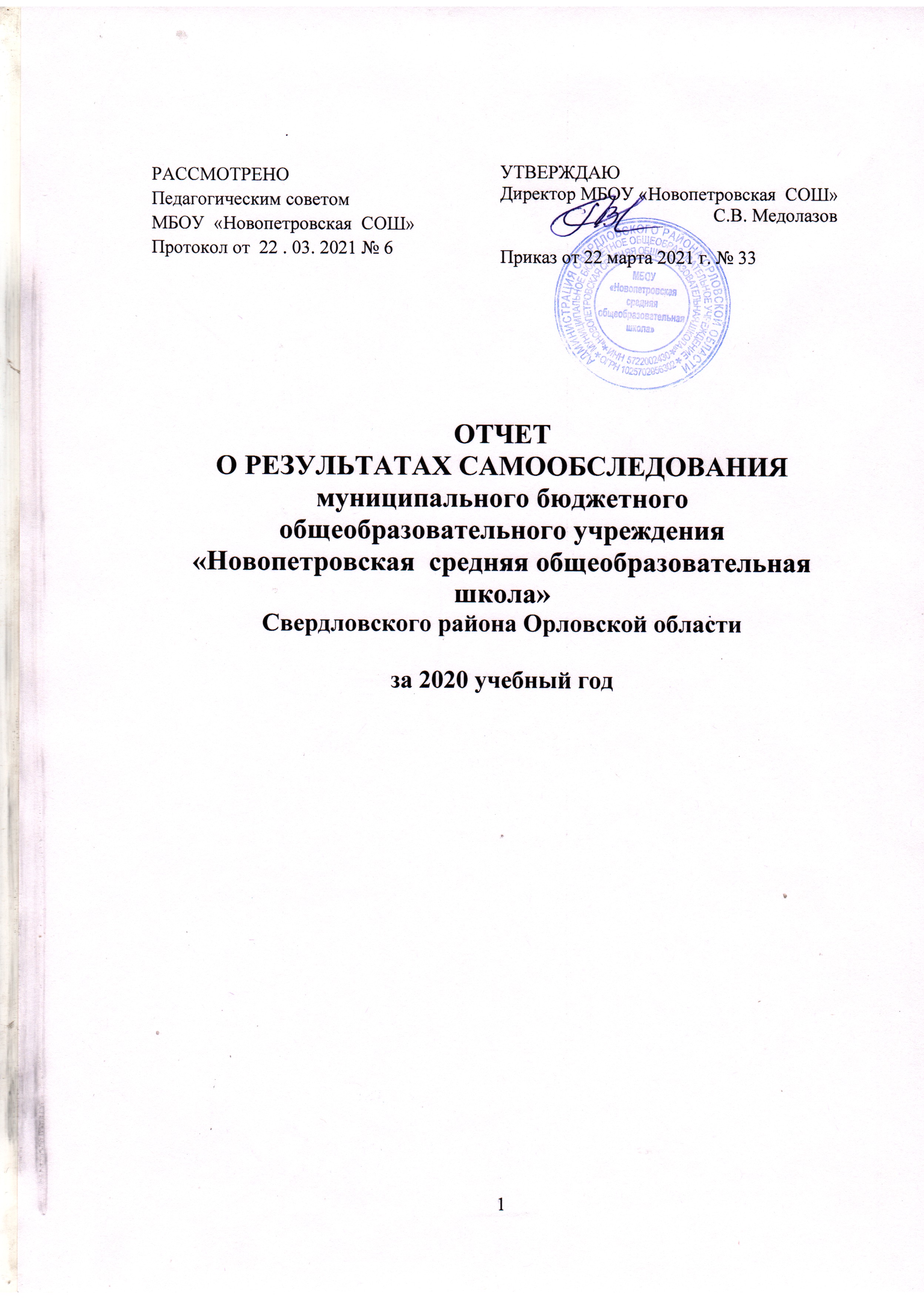 СодержаниеI.Аналитическая часть:1 Общие сведения об образовательной организации         -3                                                  2. Система управления.                                                          -5          3.Образовательная деятельность                                          -7           4.Воспитательная работа                                                       -10          5.Качество предоставления образовательных услуг.        -18                         6. Востребованность выпускников                                      -25         7.Внутреннее оценивание качества образования               -25         8. Кадровое обеспечение .                                                     -28         9. Материально-техническая база, учебно-методическое и библиотечно-информационное обеспечение  Учреждения.                    -30                                           –II. Статистическая часть .                                                          - 31                    III. Основные выводы.                                                                 -34АНАЛИТИЧЕСКАЯ ЧАСТЬ 1. Общие сведения об образовательной организации                           Оценка организации учебного процессаОрганизация образовательного процесса регламентируется режимом занятий, учебным планом, годовым календарным учебным графиком , расписанием занятий, локальными нормативными актами школы, которые разрабатываются и утверждаются Образовательным учреждением самостоятельно. Режим функционирования устанавливается в соответствии с СанПиН 2.4.2.2821-10 «Санитарно-эпидемиологические требования к условиям и организации обучения в общеобразовательных учреждениях», СанПиН 2.4.2.3286 – 15 «Санитарно- эпидемиологические требования к условиям и организации обучения и воспитания в организациях, осуществляющих образовательную деятельность по адаптированным основным общеобразовательным программам для обучающихся с ограниченными возможностями здоровья», Постановлением об утверждении  санитарно –эпидемиологических правил СП 3.1/2.4 3598-20 «Санитарно-эпидемиологические требования    к устройству ,содержанию  и организации работы общеобразовательных организациях(COVID-19)»от 30.06.2020.,         Учебные занятия начинаются в 8.30.   Окончание занятий: 14 час25 мин. Продолжительность учебной недели для обучающихся - 5 дней. Пятидневная рабочая неделя устанавливается в целях сохранения и укрепления здоровья обучающихся. Продолжительность уроков 40 минут. Обучение проходит в одну смену.	В соответствии с СП 3.1/2.43598-20 и методическими рекомендациями по организации начала работы образовательных организаций в 2020/21 учебном году Школа:1.Составила режим работы;3. Подготовила расписание уроков .4. Закрепила классы за кабинетами;5. Составила и утвердила графики уборки, проветривания кабинетов и коридоров;6. Подготовила расписание работы столовой и приема пищи с учетом дистанцированной рассадки классов, учеников к накрыванию в столовой не допускали;7. Разместила на сайте школы необходимую информацию об антикоронавирусных мерах, ссылки распространяли по официальным родительским группам в WhatsApp;8. Закупила бесконтактные термометры, рециркулятор передвижной, средства и устройства для антисептической обработки рук, маски медицинские, перчатки. Характеристика взаимодействия с органами исполнительной власти и организациями партнерами.В интересах обучающихся, родителей (законных представителей) и образовательного учреждения, для успешной социализации обучающихся, реализации проектов и программ МБОУ «Новопетровская средняя общеобразовательная школа» в период дистанционного обучения продолжалось взаимодействие с социальными партнерами:2.Особенности управления Управление Учреждением осуществляется в соответствии с законодательством Российской Федерации на основе сочетания принципов единоначалия и коллегиальности.Единоличным исполнительным органом Учреждения является директор  Учреждения, который осуществляет текущее руководство деятельностью Учреждения.Сформированная в Учреждении система управления направлена на:− усиление роли коллегиальных органов управления в принятии управленческих решений;− демократичность и гласность в деятельности администрации;− взаимодействие всех органов управления Учреждением;− единство педагогического, ученического и родительского коллективов в решении проблемных задач;− повышение мастерства педагогических работников.Органы управления, действующие в ШколеДля осуществления учебно-методической работы в Школе создано два методических объединения:методические объединения классных руководителей методическое объединение учителей , работающих по ФГОС  .В целях учета мнения обучающихся и родителей (законных представителей) несовершеннолетних обучающихся в Школе действуют Детский Совет школы и родительский комитет .Механизмы контроля и управления определяются Правилами внутреннего трудового распорядка, распределением функциональных обязанностей между руководителем и должностными инструкциями сотрудников школы.  Система управления школой соответствует уставным требованиям, нормативная документация разработана в рамках действующего законодательства. Управленческие решения принимаются на основе анализа результатов оценки качества образования в ОУ. 3 Образовательная деятельность .Образовательная деятельность в Школе организуется в соответствии с Федеральным законом от 29.12.2012 № 273-ФЗ «Об образовании в Российской Федерации», ФГОС начального общего, основного общего и среднего общего образования, СанПиН 2.4.2.2821-10 «Санитарно-эпидемиологические требования к условиям и организации обучения в общеобразовательных учреждениях», Постановлением об утверждении  санитарно –эпидемиологических правил СП 3.1/2.4 3598-20 «Санитарно-эпидемиологические требования    к устройству ,содержанию  и организации работы общеобразовательных организациях(COVID-19)»от ,основными образовательными программами по уровням, включая учебные планы, годовые календарные графики, расписанием занятий.С 6.04.2020г обучение в школе по образовательным программам начального общего и основного общего образования было организовано с применением дистанционных образовательных технологий на основании приказа управления образования, молодёжи и спорта администрации Свердловского района №87 от 03.04.2020 «Об организации образовательного процесса в дистанционной форме», приказа Департамента  образования Орловской области от 18 марта 2020года №414, Приказа Министерства просвещения РФ от 17 марта 2020г №104 «Об организации образовательной деятельности в организациях ,реализующих образовательные программы начального общего ,основного общего и среднего общего  образования , образовательные программы среднего профессионального образования, соответствующего дополнительного профессионального образования  и дополнительные общеобразовательные программы ,в условиях распространения новой коронавирусной инфекции на территории Российской Федерации»  .На основании этого  было разработано положение об организации дистанционного обучения .в котором был определён порядок оказания учебно методической помощи обучающимся (индивидуальные консультации) и проведения текущего контроля и итогового контроля по учебным дисциплинам .Сведения о реализуемых образовательных программах.В 2020 учебном году образовательная деятельность Учреждения осуществлялась по следующим образовательным программам:  основной общеобразовательной программе начального общего образования; основной общеобразовательной программе основного общего образования;-АООП для  обучающихся с легкой умственной отсталостью (интеллектуальными нарушениями)(Вариант1);;-АООП для слепых обучающихся с легкой умственной отсталостью (интеллектуальными нарушениями)(Вариант3.3); -АООП НОО для детей с задержкой психического развития ;АООП ООО для детей с задержкой психического развития ; Учебный план 1–4-х классов ориентирован на 4-летний нормативный срок освоения основной образовательной программы начального общего образования (реализация ФГОС НОО), 5–9-х классов – на 5-летний нормативный срок освоения основной образовательной программы основного общего образования (реализация ФГОС ООО).        В 2020 году в результате введения ограничительных мер в связи с распространением коронавирусной инфекции часть образовательных программ в 2019/20 и в 2020/21 учебных годах пришлось реализовывать с применением дистанционных образовательных технологий. Для этого использовались. WhatsApp, электронная почта ,соцсети, а также АСУ “Виртуальная школа” которая сочетает в себе электронные журналы и дневники, что позволило организовать и контролировать образовательный процесс. \Учет посещаемости и успеваемости велся в электронном и классном журнале.Администрация школы  постоянно вела контроль о взаимодействии учителей с учащимися и их родителями.По итогам года учебные программы на всех уровнях обучения выполнены.Но результаты педагогического анализа, проведенного по итогам освоения образовательных программ в дистанционном режиме, свидетельствуют о снижении результативности образовательной деятельности в начальной и основной школе. Причину данной ситуации видим в следующем:недостаточное обеспечение обучающихся техническими средствами обучения: компьютерами, ноутбуками и др., высокоскоростным интернетом;недостаточное внимание родителей (законных представителей) обучающихся при организации домашней обстановки, способствующей успешному освоению образовательных программ;не успешность работников Школы в установлении полноценного взаимодействия с отдельными родителями, проведении достаточных разъяснений о включенности в дистанционные занятия и значимости их для обучающихся.Исходя из сложившейся ситуации  необходимо предусмотреть мероприятия, минимизирующие выявленные дефициты.Продолжительность учебного года и каникул, продолжительность уроковОбучение в Учреждении осуществляется в очной форме.Учебный процесс осуществляется по четвертям. Распределение периодов учебного времени, каникул, промежуточной аттестации обучающихся регламентировано Календарным учебным графиком.Перечень, трудоемкость, последовательность и распределение по периодам обучения учебных предметов и курсов определены  учебным планом Учреждения.Учебный процесс регламентирован расписанием учебных занятий.Начало учебного года –1 сентября.        Окончание учебного года  для 1 - 4 класса – 25 мая                                                     5 - 8 классов – 28 мая                                           9 класс – 25 мая          Количество учебных недель –  1 класс – 33 недели                                                     2-4,9 классы – 34 недели                                                 5-8 класс - 35 недельПродолжительность уроков:              1 класс – 35 минут в 1 полугодии, во 2 полугодии – 40 минут.2-9 классы – 40 минут. Продолжительность каникул в течение учебного года составляет не менее 30 календарных дней и регулируется ежегодно  календарным учебным графикомИнформация об организации учебного процессаСравнительная таблица численности учащихсяКонтингент обучающихся стабилен, выбытие обучающихся из ОУ происходит по причине перемены места жительства .Все классы с 1-9,общеобразовательные. Профильных классов нет .Анализ работы с детьми с ОВЗ по реализации АООП .В школе в 2020 году обучалось 5 детей  с ОВЗ, для двух  обучающихся организовано обучение на дому, для 3 учащихся организовано инклюзивное обучение. В школе  реализуются адаптированные основные общеобразовательные программы:Дети инвалиды   Количество инклюзивных и коррекционных классов Наличие заболеваний у детей по уровням Основные направления деятельности педагогического коллектива по обеспечению особых
образовательных потребностей детей с ОВЗ и инвалидов в 2020 году:Диагностическая работа: выявление характера и интенсивности трудностей развития детей с ограниченными возможностями здоровья, проведение их комплексного обследования и подготовку рекомендаций по оказанию им психолого-медико-педагогической помощи.Коррекционно-развивающая работа: обеспечение своевременной специализированной помощи в освоении содержания образования и коррекции недостатков в познавательной и эмоциональноличностной сфере детей с ограниченными возможностями здоровья, детей-инвалидов.Консультативная работа: обеспечение непрерывности специального индивидуального сопровождения детей с ограниченными возможностями здоровья и их семей по вопросам реализации дифференцированных психолого-педагогических условий обучения, воспитания; коррекции, развития и социализации обучающихсяИнформационно - просветительская работа: организация информационно-просветительской деятельности по вопросам инклюзивного образования со всеми участниками образовательных отношенийРабота с родителями: повышения уровня психологической компетенции в вопросах воспитания и обучения ребенка. Учебным планом отводятся часы на  коррекционно-развивающую область, где особое внимание уделяется коррекции дефекта и формированию навыков адаптации личности в современных жизненных условиях. В нее включена система коррекционных занятий с учащимися (Социально-бытовая ориентировка , пространственная ориентировка,  развитие осязания и мелкой моторики, развитие коммуникативной деятельности, ритмика ,сенсорное развитие ,адаптивная физическая культура). Содержание этих занятий и количество часов определено с учётом особенностей учащихся, запроса родителей и возможностей школы. По итогам года все дети с ОВЗ  освоили Адаптированные образовательные программы на базовом уровне.Вывод: в целях обеспечения комплексной специализированной помощи детям и подросткам с отклонениями в развитии в условиях образовательного учреждения, обеспечения диагностико-коррекционного психолого-педагогического сопровождения обучающихся с отклонениями в развитии и исходя из реальных возможностей образовательной организации , в соответствии со специальными образовательными потребностями, возрастными и индивидуальными особенностями, в МБОУ «Новопетровская СОШ» организована работа по сопровождению детей с ОВЗ.Направления воспитательной работы Воспитательная работа школы ведется в соответствии с планами воспитательной работы, которая в период пандемии носила дистанционный характер, охватывая все направления воспитательной работы.Цель: создание оптимальных условий для становления и развития высоконравственного, творческого, компетентного гражданина России, принимающего судьбу Отечества как свою личную, осознающего ответственность за настоящее и будущее своей страны, укоренённого в духовных и культурных традициях многонационального народа Российской Федерации в условиях расширения эффективного социокультурного взаимодействия школы и поликультурной среды общества.Задачи: 1.Активное формирование школьного самоуправления и создание условий для проявления неформального лидерства учащихся в классах и школе.2. Создание критериев воспитанности учащихся и возможностей для их проявления.3. Обеспечение новых подходов к организации воспитательного пространства и внедрении современных технологий воспитательной работы в воспитательный процесс.4. Создание условий для активного участия семьи в воспитательной системе школы.Организация внеурочной деятельности учащихсяВнеурочная деятельность является составной частью основной образовательной программы учебно-воспитательного процесса и одной из форм организации свободного времени учащихся. Внеурочная деятельность позволяет в полной мере реализовать требования ФГОС. Школа предоставляет учащимся возможность выбора широкого спектра занятий направленных на развитие школьника.Целью внеурочной деятельности  является содействие в обеспечении достижения планируемых результатов освоения основной образовательной программы начального общего и основного общего образования (личностных, метапредметных. предметных) обучающимися 1-9-х классов.Создание воспитывающей среды, обеспечивающей активизацию социальных, интеллектуальных интересов учащихся в свободное время, развитие здоровой,  творчески растущей личности, с формированной гражданской ответственностью и правовым самосознанием, подготовленной к жизнедеятельности в новых условиях, способной на социально значимую практическую деятельность, реализацию добровольческих инициатив.Основными задачами воспитания на современном этапе развития нашего общества являются: включение учащихся в разностороннюю деятельность; создание условий для реализации основных образовательных целей; оптимизации учебной нагрузки учащихся;  формирование способностей  к успешной социализации в обществе; расширение рамок общения с социумом;воспитание трудолюбия, способности к преодолению трудностей, целеустремленности и настойчивости в достижении результата.Внеурочная деятельность на базе МБОУ «Новопетровская средняя общеобразовательная школа»  реализуется через систему  работу педагогов по следующим направлениям развития личности: Спортивно-оздоровительное;Духовно-нравственное;Социальное;Общеинтеллектуальное;Общекультурное.Внеурочная деятельность организуется по направлениям развития личности по выбору обучающегося и с согласия его родителей (законных представителей) в следующих формах: кружки, секции, круглые столы, конференции, диспуты, олимпиады, соревнования, экскурсии, поисковые и научные исследования и т.д.Занятия по этим направлениям проводятся в форме экскурсий, занятий, творческих дел, викторин, праздничных мероприятий, классных часов, олимпиад, соревнований, концертов, проектов и исследований,  в период самооизоляции проводились в дистанционной форме, использовались заочные экскурсии, видеоролики, видеообзоры и пр. Для учащихся предусмотрено индивидуальное сопровождение проектной деятельности. Посещая внеурочные занятия, учащиеся прекрасно адаптируются в среде сверстников. На занятиях раскрывается творческий потенциал ребенка, проявляются организаторские, творческие и другие способности.Все занятия по внеурочной деятельности осуществляются в  соответствии с рабочими программами,  разработанными учителями школы и утвержденными педагогическим советом школы.Материально-техническое обеспечение:в школе имеется спортивный зал;предметные кабинеты для занятий;аудиоматериалы и видеотехника;компьютеры;проекторы. а также используются ресурсы социальных партнеров школы: клубы по месту жительства.Внеурочная деятельность в начальной школеУчащихся, охваченных внеурочной деятельностью – 24, 100%.Внеурочная деятельность в основной школеУчащихся, охваченных внеурочной деятельностью –28, 100%.        Таким образом, планы  внеурочной деятельности  создают условия для повышения качества образования, обеспечивает развитие личности обучающихся.Дополнительное образованиеДополнительное образование предназначено для свободного выбора и освоения учащимися дополнительных образовательных программ, которые близки их природе, отвечают внутренним потребностям, помогают удовлетворять образовательные запросы. 	Цели дополнительного образования: развитие мотивации личности к познанию и творчеству; реализация образовательных программ и услуг в интересах личности и общества. 	Задачи дополнительного образования: обеспечение необходимых условий для укрепления здоровья, профессионального самоопределения и творческого труда детей в возрасте от 6 до 17 лет,адаптация учащихся к жизни в обществе, формирование общей культуры, организация досуга. Система дополнительного образования в школе строится по трём направлениям, которые представлены в таблице.Сведенияо системе дополнительного образования в школеВывод: 1). Организация учебного процесса в Учреждении осуществляется в соответствии с Федеральным законом от 29 декабря 2012 года № 273-ФЗ «Об образовании в Российской Федерации»  .2). В Учреждении разработаны все необходимые локальные акты, регламентирующие организацию учебного процесса.3). Режим работы Учреждения, в том числе организация учебного процесса, распределение образовательной недельной нагрузки, соответствуют санитарно-эпидемиологическим требованиям к условиям и организации обучения в общеобразовательных учреждениях «Санитарно-эпидемиологические правила и нормативы СанПиН 2.4.2.2821-10», утвержденным постановлением Главного государственного санитарного врача Российской Федерации от 29 декабря 2010 г. № 189.Максимальные образовательные недельная и дневная нагрузки не превышает допустимого значения.4. Качество предоставления образовательных услуг Результаты обучения учащихся по итогам учебного годаНачальное общее образованиеАнализ результатов показывает, что качество знаний учащихся по сравнению с прошлым годом повысилось  на 6% .Итоги  освоения ООП НОО выпускниками 4- класса МБОУ « Новопетровская СОШ»за 2019-2020уч.г.В 4 классе из трёх учащихся 33,3%  овладели опорной системой знаний и учебными действиями, необходимыми для продолжения образования на следующем уровне общего образования, и способны использовать их для решения простых учебно-познавательных и учебно-практических задач средствами данного предмета  и двое учащийся (66,6 %) овладели опорной системой знаний, необходимой  для продолжения образования на следующем уровне общего образования, на уровне осознанного произвольного овладения учебными действиями.Основное общее образованиеАнализ результатов годовых отметок учащихся показывает ,что качества подготовки учащихся по сравнению с прошлым годом повысилось  на 5% Результаты освоения учащимися программ начального общего образования по показателю «успеваемость» в 2020 учебном годуРезультаты освоения учащимися программ основного общего образования по показателю «успеваемость» в 2020 годуРезультаты промежуточной аттестации .В связи  со сложной санитарно-эпидемиологической ситуацией, вызванной распространением новой коронавирусной инфекцией промежуточная аттестация для обучающихся 1-8 классов  по всем предметам учебного плана была проведена без прохождения аттестационных процедур по результатам учебных четвертей 2019 – 2020 учебного года.98%учащихся 1-8 классов  успешно прошли промежуточную аттестацию и переведены в следующий класс. По согласию родителей один ученик 1класса оставлен на повторный курс обучения, по заявлению родителей .Итоги мониторингового исследования  по оценке читательской грамотности в 7классе.На основании Приказа Управления образования ,молодежи и спорта Администрации Свердловского района №40 от 06.02.20 «О проведении мониторингового исследования по оценке читательской грамотности», в целях мониторингового исследования качества образования ,оценки читательской грамотности было проведено мониторингового исследования  по оценке читательской грамотности в 7классе       37,5% учащихся достигли допустимого  уровня. Они умеют вычитывать из текста явную и неявную информацию, понимать смысловую структуру текста ,значение неизвестного слова или выражения на основе контекста,использовать информацию из текста .. 25% учащихся продемонстрировали критический  уровень чтения и работы с информацией. Они хорошо ориентируются в тексте и могут определять место ,где содержится искомая информация; понимать значение неизвестного слова или выражения на основе контекста; использовать информацию из текста .. 37,5% учащихся продемонстрировали недопустимый    уровень.Они умеют определять место ,где содержится искомая информация ,находить и извлекать одну единицу информации ;оценивать достоверность информации  и использовать её из текста для решения практических задач.Таким образом, наиболее освоенными уменими являются умения, связанные с поиском информации в тексте.К недостаточно освоенным читательским умениям относятся :интегрировать и интерпритировать информацию, осмысливсть и оценивать содержание и форму текста ,использовать информацию из текста. Мониторинг качества подготовки  обучающихся по итогам Всероссийских проверочных работ ( ВПР).В  соответствии  с приказом Департамента образования Орловской области от 11 сентября 2020 года № 1109 «О проведении Всероссийских проверочных работ осенью  2020 года на территории Орловской области», приказом  № 154   от 11сентября  2020 года Управления образования, молодежи и спорта администрации Свердловского района проводились Всероссийские проверочные  работы.Всероссийские проверочные  работы  (ВПР) предназначены  для итоговой оценки учебной подготовки учащихся, изучавших школьный курс на  базовом  уровне.         Цель анализа работ   –  получение   данных, позволяющих представить   уровень образовательных достижений,  выявить недостатки, построить траекторию их исправления  .Результаты ВПР в 5классе :Сравнительный анализ  показателейРезультаты ВПР в 6классе:Сравнительный анализ  показателейРезультаты ВПР в 7классе Сравнительный анализ  показателейРезультаты ВПР в 8 классе Сравнительный анализ  показателейРезультаты ВПР в 9классе(апробация) Сравнительный анализ  показателей.Выводы: Получены объективные представления  о  результатах  учебной  деятельности по данным предметам,а также  определены существующие недостатки  в подготовке обучающихся. Результаты ВПР показывают необходимость продолжить работу по повышению качества образования по предметамРезультаты освоения учащимися программ основного общего образования по показателю «успеваемость» в 2020 годуСогласно Закону «Об образовании в Российской Федерации» освоение общеобразовательных программ основного общего и среднего общего образования завершается обязательной итоговой аттестацией выпускников общеобразовательных учреждений независимо от формы получения образования. Вся работа по подготовке к государственной итоговой аттестации осуществлялась в соответствии с планом подготовки и проведения итогового контроля и государственной итоговой аттестации. Итоговая аттестация является одним из критериев эффективности учебного процесса. Итоговая государственная аттестация учащихся играет огромную роль, как для школы, педагогического коллектива, так и для самих учащихся. Она дает возможность педагогическому коллективу в целом подвести итог своей деятельности, глубоко проверить знания и умения учащихся, обнаружить пробелы в преподавании отдельных предметов, достижения и недостатки всего учебно-воспитательного процесса школы. Но в связи  со сложной санитарно-эпидемиологической ситуацией ,вызванной распространением новой коронавирусной инфекцией на основании Приказа Министерства просвещения от 11.06 2020г №58631 «Об особенностях проведения государственной итоговой аттестации по образовательным программам основного общего образования» промежуточная аттестация для обучающихся 9 класса по всем предметам учебного плана без прохождения аттестационных процедур по результатам учебных четвертей 2019 – 2020 учебного года. Положительные результаты промежуточной аттестации за 9 класс приняты  результатами государственной итоговой аттестации. Итоговые отметки за курс основного общего образования по всем предметам учебного плана были выставлены  на основании промежуточной аттестации. .Результаты государственной итоговой аттестации засчитали  основанием для выдачи аттестатов об основном общем образовании выпускникам школы.Итоги обучения выпускников 9 классов по общеобразовательной программе основного общего образования:Вывод : Итоговая аттестация за курс основной школы проходила в условиях пандемии согласно нормативно – правовой базе. Условия, необходимые для подготовки к ГИА - 9 класса были созданы на должном уровне, все мероприятия, запланированные для подготовки выпускников, проведены. Результаты участия во Всероссийской  предметной  олимпиаде  школьников.Обучающиеся МБОУ «Новопетровская СОШ» активно участвовали во Всероссийской предметной олимпиаде школьников . В школьном этапе ВсОШ приняли участие 14 человек В муниципальном этапе ВсОШ(заочно) приняли участие 7 человек ,но ни один из них не стал призером.             Анализ результатов школьного, муниципального этапов Всероссийской олимпиады показывает, что в школе на недостаточном уровне ведется индивидуальная работа с учениками, имеющими повышенную мотивацию в обучении. Учителям-предметникам следует усилить работу, направленную на развитие у учащихся творческих способностей, умение применять полученные знания в новых, нестандартных ситуациях, повышение познавательной активности и интереса к изучению общеобразовательных предметов. Сведения об участии обучающихся в фестивалях, смотрах, конкурсах:I место :1.конкурс творческих работ «Человек- легенда. Человек - эпоха»- Дредигер Антон (8кл) II место: 1.Конкурс «Я люблю тебя Россия» в жанре « Литературное творчество» - Абрахина Виктория (8кл)  2.Конкурс эссе с иллюстрацией  « Подвиг наших партизан»-Анохина Татьяна (5кл)3. конкурс социальной рекламы «Стиль жизни -здоровье»-Тарасенко Анна (4кл)2.Конкурс «Пионерской промпродукции» в номинации видеороликов .III место: 1.Конкурс «Созвездие игры»-2.Конкурс на знание государственной символики в номинации «Символы России воспеваю»- Панкратова Александра (6кл)
В конкурсе «Лучшая новогодняя игрушка» была отмечена работа Васюкова Святослава (4кл).5.Востребованность  выпускниковГлавным результатом работы школы является правильный выбор учащимися своего жизненного пути. С целью оказания помощи обучающимся в самоопределении:классные руководители в рамках реализации воспитательной программы проводят тематические классные часы, посвященные выбору профессии;школа в рамках сотрудничества  с ВУЗами, СПО информирует учащихся о Днях открытых дверей в учебных заведениях, предоставляет сотрудникам  ВУЗов и СПО возможность информировать учащихся и их родителей.учителя технологии в рамках образовательной программы знакомят учащихся с разными профессиями.Распределение выпускников, завершивших обучение  по общеобразовательной программе основного общего образованияВывод: Анализ распределения выпускников 9 класса показывает, что за последние три года все выпускники продолжают обучение в учреждениях среднего профессионального образования, продолживших обучение в 10 классе нет.Данные факты свидетельствуют о том, что учащиеся получили достаточные знания для поступления в образовательные организации для получения среднего профессионального образования. С другой стороны, учащиеся и их родители испытывают трудности психологического характера, связанные с предстоящей государственной итоговой аттестацией в форме ЕГЭ.6.Внутреннее оценивание качества образования..Функционирование внутренней системы оценки качества образования Муниципального бюджетного общеобразовательного учреждения «Новопетровская СОШ».осуществляется строго в соответствии с показателями, предусмотренными школьным Положением о внутренней системе оценки качества образования (далее – ВСОКО),утверждённое Пр №31 от 5.06.2014г. Показатели школьной ВСОКО построены на основе показателей деятельности общеобразовательной организации, подлежащей самообследованию (приказ Минобрнауки от 5.12.2014 г.  № 1547 "Об утверждении показателей, характеризующих общие критерии оценки качества образовательной деятельности организаций, осуществляющих образовательную деятельность") и учтены при разработке плана школы.  Целью внутренней оценки качества образования является сбор, осмысление, анализ и выдача информации, необходимой для  поддержания высокого уровня качества всего образовательного процесса в МБОУ  «НовопетровскаяСОШ».Основными направлениями функционирования ВСОКО являются образовательная среда, обучающиеся, педагогические работники.. На протяжении всего года осуществляется сбор, учет, обработка и анализ информации по показателям, характеризующим эти направления:– оценка условий выполнения образовательных стандартов (анализ школьной документации, проведение школьных диагностик, результаты участия в независимых проверках);– обеспеченность образовательного процесса учебно-методическими материалами (библиотечный фонд, обеспеченность учебниками);– материально-техническое обеспечение (оснащенность учебных кабинетов, спортивного зала, подключение к сети Интернет);– организация питания (создание условий для организации горячего питания школьников, контроль за организацией питания обучающихся);– трудоустройство выпускников;– удовлетворенность родителей и учащихся качеством образования (осуществление обратной связи с родителями, учет интересов всех участников образовательных отношений);– проведение стартовых диагностик;– адаптация обучающихся к новым условиям обучения (классно-обобщающий контроль, диагностика предметных результатов);– оценка уровня готовности выпускников, участие в независимых проверках (НОК ПО, ВПР);– работа с одаренными детьми (участие в олимпиадах, конкурсах, соревнованиях);– оценка состояния здоровья обучающихся (участие в регулярных медицинских осмотрах);– кадровый потенциал педагогов школы, повышение уровня педагогической компетенции (участие в конкурсах педагогического мастерства, семинарах, повышение квалификации);– социальный паспорт школы (сбор, анализ данных, социологические опросы);– работа по профилактике правонарушений (проведение бесед, взаимодействие с межведомственными службами);По итогам анализа полученных данных мониторинга готовятся соответствующие документы (отчеты, справки, приказы, доклады), которые доводятся до сведения педагогического коллектива, учредителя, родителей, общественности. Результаты мониторинга являются основанием для принятия административных решений на уровне образовательной организацииТак в 2020 году было проведено  15 заседаний педагогического совета, из них тематические:1.«Воспитание – новый взгляд на привычную деятельность»2.«Организация деятельностного подхода    в обучении, увеличение самостоятельности учащихся в приобретении знаний ,работа с различными источниками информации »3«Технологические основы формирования функциональной грамотности обучающихся». Проведено  11 совещаний при директоре .               Объектами мониторинга в рамках ВСОКО в 2020 является По итогам анализа данных , полученных в ходе мониторингов, готовятся соответствующие документы (отчеты, справки, приказы), которые доводятся до сведения педагогического коллектива, учредителя, родителей, общественности. Результаты мониторинга являются основанием для принятия административных решений на уровне образовательной организации. Издано приказов по ВШК- 36, по основной деятельности – 89.Было проведено: тематических проверок – 22, написано справок – 40.Исследование уровня удовлетворённости деятельностьюМБОУ «Новопетровская СОШ»Для определения степени удовлетворенности учебно-воспитательным процессом в МБОУ «Новопетровская  средняя общеобразовательная школа» был произведен анализ результатов анкетирования родителей. Цель мониторинга – определение уровня удовлетворенности предоставляемыми образовательными услугами, а также повышение эффективности и качества учебно-воспитательного процесса в школе. Всего участие приняли 32 родителя учащихся. Проведенное исследование условий и качества школьной образовательной среды МБОУ «Новопетровская  средняя общеобразовательная школа» учитывает следующие факторы: содержание образования и воспитания, эмоционально-психологический климат, удовлетворенность образовательной средой, демократичность образовательной среды, содействие формированию личности, взаимодействие с родителями, удовлетворенность качеством образовательных услуг, предоставляемых образовательным учреждением. Исследование показало, что подавляющее большинство родителей в целом удовлетворены учреждением, которое посещает их ребенок. Большая часть родителей (85 %) абсолютно удовлетворена воспитательным процессом, согласованностью педагогических действий учителей, администрации в работе с семьей, 14 % опрошенных имеют среднюю степень удовлетворенности, считают, что в МБОУ созданы не все условия для благоприятного развития и обучения их детей. Родителей с низкой степенью удовлетворенности –1 %. При собеседовании с классными руководителями при анализе анкет выявилась следующая тенденция – те родители, которые не пользуются школьным сайтом, не участвуют в решении школьных проблем, чаще выражали неудовлетворенность по таким категориям, как: информирование родителей, содержание образования и воспитания, учебная нагрузка и, как правило, выражали общую низкую удовлетворенность образовательным процессом. Напротив, родители, которые активно участвуют в школьной жизни, пользуются электронным ресурсом школы, выражали среднюю и высокую удовлетворенность организацией образовательного процесса. Из пожеланий можно выделить наиболее частые: улучшение материальнотехнической базы, ремонт школы Удовлетворенность родителей проявляется в степени психологического комфорта участников образовательных отношений, в особенностях их взаимоотношений, в преобладающем положительном настроении в школьном коллективе, удовлетворенности образовательным учреждением, его значимости и месте в системе ценностей участников образовательного процесса, демократичности администрации, возможности участвовать в управлении школой, принимать решения, касающихся личных интересов участников образовательного процесса, степени педагогического содействия развития личности учащихся, познавательных интересов и познавательной активности. Выводы. В целом по результатам анкетирования родителей, как потребителей образовательных услуг, наблюдается тенденция удовлетворенности качеством образовательных услуг, комфортностью обучения в школе, сформировано доверие родителей к учителям, классным руководителям, к уровню преподавания и воспитанию обучающихся. Таким образом, родители вполне удовлетворены организацией учебно-воспитательного процесса. Родители считают, что в школе благоприятный психологический климат, т. е. наблюдается благоприятная атмосфера, способствующая продуктивности совместной деятельности7. Кадровая укомплектованность  Вопросы организации работы с кадрами постоянно находятся в центре внимания администрации Учреждения. В коллективе создан благоприятный микроклимат, осуществляется моральное и материальное стимулирование  труда работников Учреждения. В Учреждении сформирован стабильный педагогический коллектив.     На период самообследования в Школе работают 15 педагогов. В 2020 году аттестацию прошёл 1 человек  – на первую квалификационную категорию.Администрация Учреждения уделяет особое внимание росту профессионального мастерства своих работников. В Учреждении разработан план курсовой переподготовки. Педагогические работники регулярно проходят курсы повышения квалификации..В школе один  учитель награжден  почетным знаком – «Отличник народного просвещения», четыре учителя награждены значком «Почетный работник общего образования РФ», один -  Грамотой Министерства образования и науки РФ, трое – Грамотой Департамента образования и молодёжной политики Орловской области, один педагог - обладатель президентского гранта, один педагог - награжден грамотой Губернатора Орловской области «Золотое сердце России».Анализ  позволяет сделать вывод, что в школе подобран достаточно профессиональный состав. Все педагоги подтверждают заявленные категории.Образование педагогов соответствует базовому образовательному преподаваемому предмету. Таким образом, в школе созданы необходимые условия для обеспечения качества образования.Педагоги школы принимают активное участие в работе РПС, выступая с докладами из опыта работы.Учителя школы принимают участие в конкурсах как муниципального, так и регионального уровня:.Семенова Н.В. -лауреат конкурса  «Учитель года».Кузнецова Н.М.. –призер областного конкурса моделей ученического самоуправления КузнецоваН.М .и Дредигер Г.В.- благодарственное письмо института ФГБНУ « Института изучения детства ,семьи и воспитания Российской академии образования « за участие в исследовании по изучению агрессивных проявлений обучающихся в образовательной среде.Семенова Н.В. -победитель межрегионального конкурса на лучшую методическую разработку учебного занятия по предметам «Родной язык» и «Родная литература».На базе школы в 2019/20уч. г проходило: - заседание РПС учителей информатики, где Дредигер Г.В. давала открытый урок в 7кл. Инновационная деятельностьС 2020 года школа участвует в работе над проектом СЭП (сетевой инновационной площадки) в составе   Лаборатории сельской школы ФГБОУ ВО «ОГУ им. И.С. Тургенева» в составе инновационных площадок ФГБНУ «Институт изучения детства, семьи и воспитания РАО» ((ФГБНУ «ИИДСВ РАО») «Активизация социально-педагогических ресурсов села по созданию воспитывающей среды детства» по теме: «Воспитательное пространство села как средство воспитания школьников».Проблема проекта: межпоколенческое взаимодействие участников образовательного процесса как фактор нравственного становления личности гражданина; межведомственное взаимодействие в активизации социально-педагогических ресурсов села по созданию воспитывающей среды детстваПредмет исследования – нравственное становление личности гражданина в социокультурном пространстве села.В 2020 году была проведена следующая работа:завершен основной этап работы по совершенствованию модели «Школа – социокультурный центр села»,составлен план работы на год, который полностью реализован.Педагоги школы приняли участие:в издании пособия «Лаборатория сельской школы в Орловском образовательном пространстве / Методическое пособие / редактор-составитель – д.п.н., профессор, Котькова Г.Е. – Орел: ФГБОУ ВО «Орловский государственный университет имени И.С. Тургенева», 2020. – Издание 2-е дополненное.в заседании координационного совета «Созидательный и интеграционный характер деятельности сельского социума в процессе формирования подрастающего поколения»,в заседании координационного совета «Соучастие в воспитательном процессе школы семьи и социума»,в заседании координационного совета «Село-территория развития». Перспективы сельского и агротуризма»,Апробация модели социально-педагогической службы сопровождения родителей в образовательной организацииВыводы:1. Образовательный ценз педагогических работников Учреждения соответствует требованиям квалификационных характеристик, должностей работников образования, установленным Единым квалификационным справочником должностей руководителей, специалистов и служащих. 2. Разноплановая работа с кадрами позволяет поддерживать педагогический коллектив Учреждения в стадии постоянного развития, совершенствования, профессионального роста, что является главным условием повышения качества обучения.8 Материально-техническая база, учебно-методическое и библиотечно-информационное обеспечение  УчрежденияУчреждение на праве постоянного (бессрочного) пользования владеет земельным  участком общей площадью  21 975 кв. м, на котором  располагается здание , где осуществляется образовательная деятельность:− одноэтажное здание (постройки 1967 года) оборудованное для осуществления образовательного процесса учащихся 1-9 классов, на прилегающей территории имеет учебно-опытный участок(0,08га) и спортивную площадку;Помещения Учреждения соответствуют санитарно-эпидемиологическим правилам и нормативам, требованиям пожарной безопасности, нормам охраны труда.Учебные кабинеты и групповые помещения оснащены необходимым оборудованием.Дополнительное оборудование (в т.ч. ТСО):В 2020 учебном году 100% обучающихся были обеспечены учебниками.Фонд библиотеки соответствует требованиям ФГОС, учебники фонда входят в федеральный перечень, утвержденный приказом Минобрнауки от 31.03.2014 № 253.Деятельность школьной библиотеки регламентируется локальным нормативным актом Учреждения −Положением о школьной библиотеке.Вопросы деятельности школьной библиотеки в 2020 учебном году были заслушаны и освещены на педагогических советах, совещаниях при директоре,  родительских собраниях.Выводы:материально-техническая база, учебно-методическое и библиотечно-информационное обеспечение  Учреждения  позволяет в полном объеме осуществлять деятельность по реализации основных общеобразовательных программ начального общего, основного общего и среднего общего образования..II. Статистическая частьПоказатели деятельности  МБОУ «Новопетровская СОШ»за 2020 годВывод:1. Все необходимые организационно-правовые документы на ведение образовательной деятельности имеются и соответствуют лицензионным нормативам. 2. Основные образовательные программы по уровням, включая учебные планы соответствуют требованиям Федеральных государственных образовательных стандартов. Учебные программы выполнены в полном объеме. 3.Успешно реализовывалась Основная образовательная программа ФГОС НОО, ФГОС ООО. 4.Внутренняя система оценки качества образования позволяет отслеживать подготовку обучающихся, корректировать работу по выявлению и искоренению пробелов в знаниях обучающихся.5. Работа школы велась в период самоизоляции велась в дистанционном режиме с учетом всех рекомендаций в условиях пандемии.5. Все выпускники Учреждения получили аттестат об основном общем образовании и продолжают образование в учреждениях СПО.6.Воспитательная система в Школе основана на сотрудничестве, уважении и доверии между учащимися, учителями и родителями. Система воспитательной работы направлена на формирование активной жизненной позиции и благополучной социализации личности7.Сложилась система дополнительного образования .Обучающиеся школы занимают призовые места в различных творческих конкурсах и спортивных соревнованиях как районного, так и регионального уровня .8. Образовательная деятельность в Школе обеспечена квалифицированным профессиональным педагогическим составом. Кадровый потенциал Школы динамично развивается на основе целенаправленной работы по повышению квалификации педагогов.	В ходе анализа выявлены следующие проблемы:- отсутствие призовых мест на предметных олимпиадах муниципального уровня, недостаточно эффективно ведётся работа с учащимися, участвующими в олимпиадном движении;-  недостаточен уровень  работы со слабоуспевающими школьниками, нуждающимися в помощи учителя;-недостаточное внимание уделяется                                                                                   вопросам обучения детей с ОВЗ, подготовке квалифицированных кадров для работы с данной категорией детей.Основные направления развития:Самообследование состояния учебно-воспитательного процесса и новых требований к образовательным учреждениям в условиях реализации  ФГОС второго поколения позволяет выделить следующие направления  совершенствования образовательной деятельности: - повышение качества обучения на всех образовательных уровнях,-повышение мотивации учащихся к обучению через их участие в предметных олимпиадах, конкурсах, соревнованиях,-модернизация направлений образовательной деятельности учреждения в соответствии с требованиями ФГОС НОО и ООО,-создание благоприятных условий и возможностей для полноценного развития личности, для охраны здоровья и жизни детей в условиях пандемии коронавирусной инфекции;-повышение профессионального уровня педагогических кадров путем вовлечения их в инновационную, научно-методическую деятельность,-совершенствовать систему мониторинга и диагностики успешности образования, уровня профессиональной компетентности и методической подготовки педагогов,-использование информационных ресурсов, развитие материально-технической базы школы,-создание системы выявления, поддержки и сопровождения способных
обучающихся, обучающихся, имеющих трудности в обучении, обучающихся с
ОВЗ, достижение планируемых результатов освоения обучающимися ООП НОО и
ООО, адаптированных образовательных программ всеми школьниками.Наименование образовательной организацииМуниципальное бюджетное общеобразовательное учреждение «Новопетровская средняя общеобразовательная школа » (МБОУ «Новопетровская СОШ»)РуководительМедолазов Сергей Вениаминович Адрес организацииОрловская область, Свердловский район, д. Новопетровка, ул.Садовая 7Телефон, факс(486-45)2-20-76; 2-20-76Адрес электронной почты<drediger@mail.ru>УчредительАдминистрация Свердловского районаДата создания1964 годЛицензиясерия 57Л01 № 0000289регистрационный № 663, дата выдачи 7 марта ., срок действия:  бессрочно.Свидетельство о государственной аккредитациисерия 57А01 № 0000046,  регистрационный      № 1051 дата выдачи: 2 апреля  2015  г., срок действия до 2 апреля . №п/пОрганизации,Учреждения, предприятияПомощь в решении задачОрган опеки и попечительства Свердловского района Орловской областиСоциальное сопровождение семей и обучающихся из опекаемых и приемных семейМБУ ДО «Свердловский центр детского творчества»Духовно-нравственное, экологическое, патриотическое воспитаниеКомиссия по делам несовершеннолетних и защите их прав детства при Администрации Свердловского районаПрофилактика правонарушений среди несовершеннолетних обучающихся, жестокого обращения с детьми,  индивидуальная профилактическая работа с асоциальными семьямиПрокуратура Свердловского районаПросветительская работа, оказание консультационной помощиОМВД России по Свердловскому районуПрофилактика безнадзорности и правонарушений среди обучающихсяАдминистрация Новопетровского сельского поселения Свердловского районаПросветительская работа, правовое воспитаниеОГИБДД ОМВД России по Свердловскому районуПрофилактика детского дорожнотранспортного травматизма, безопасного поведения на дороге.БУЗ Орловской области "Свердловская ЦРБ"Просветительская работа, организация медосмотров, формирование ЗОЖ, медицинское сопровождениеНаименование органаФункцииДиректорКонтролирует работу и обеспечивает эффективное взаимодействие структурных подразделений организации, утверждает штатное расписание, отчетные документы организации, осуществляет общее руководство школойСовет школы Рассматривает вопросы: − развития образовательной организации; − финансово-хозяйственной деятельности; − материально-технического обеспеченияПедагогический советОсуществляет текущее руководство образовательной деятельностью Школы, в том числе рассматривает вопросы:развития образовательных услуг;регламентации образовательных отношений;разработки образовательных программ;выбора учебников, учебных пособий, средств обучения и воспитания;материально-технического обеспечения образовательного процесса;аттестации, повышения квалификации педагогических работников;координации деятельности методических объединенийОбщее собрание работниковРеализует право работников участвовать в управлении образовательной организацией, в том числе:участвовать в разработке и принятии коллективного договора, Правил трудового распорядка, изменений и дополнений к ним;принимать локальные акты, которые регламентируют деятельность образовательной организации и связаны с правами и обязанностями работников;разрешать конфликтные ситуации между работниками и администрацией образовательной организации;вносить предложения по корректировке плана мероприятий организации, совершенствованию ее работы и развитию материальной базы- Общешкольный родительский комитетРешение вопросов по мониторингу состояния и укрепления материальнотехнической базы школы - вопросы организации питания, благоустройства территории и т.дУчебные годы2018.г2019.г2020Количество классов (всего)999Начальное общее образование (кол-во учащихся)202421Основное общее образование (кол-во учащихся)302830Среднее общее образование (кол-во учащихся)---Общее количество учащихся в Учреждении 505251Реализуемая АООПКоличество обучающихсяАООП для детей с интеллектуальными нарушениями. (Вариант 1.)1АООП для детей с ЗПР на уровне начального общего образования ( реализующих ФГОС НОО для детей с ЗПР) Вариант 7.1.1АООП для слепых детей с умственной отсталостью.(Вариант 3.3)1АООП для детей с ЗПР на уровне основного общего образования2ВСЕГО: детей с ОВЗ5Количество инвалидов Количество инвалидов Количество инвалидов Всего инвалидов в ОУ ( по документам )Инвалидность (без статуса ОВЗ)Инвалиды ,имеющие дополнительно статус ОВЗ101Количество инклюзивных классов и количество обучающихся в нихКоличество инклюзивных классов и количество обучающихся в нихКоличество инклюзивных классов и количество обучающихся в нихКоличество инклюзивных классов и количество обучающихся в нихКоличество инклюзивных классов и количество обучающихся в нихКоличество инклюзивных классов и количество обучающихся в нихКоличество инклюзивных классов и количество обучающихся в нихКоличество инклюзивных классов и количество обучающихся в нихКоличество инклюзивных классов и количество обучающихся в нихКоличество инклюзивных классов и количество обучающихся в нихКлассы в школе 1кл2кл3кл4кл5кл6кл7кл8кл9клКол-во инклюзивных классов 1-----1-1Кол-во обучающихся с ОВЗ1-----1-1Итого: количество инклюзивных классов в ОУ-3Итого: количество инклюзивных классов в ОУ-3Итого: количество инклюзивных классов в ОУ-3Итого: количество инклюзивных классов в ОУ-3Итого: количество инклюзивных классов в ОУ-3Итого: количество инклюзивных классов в ОУ-3Итого: количество инклюзивных классов в ОУ-3Итого: количество инклюзивных классов в ОУ-3Итого: количество инклюзивных классов в ОУ-3Итого: количество инклюзивных классов в ОУ-3Заболевания (ОВЗ)Начальное образованиеОсновное образованиеСреднее образованиеПо каждому уровню образования написать сколько всего таких детей, а также из них сколько на домуПо каждому уровню образования написать сколько всего таких детей, а также из них сколько на домуПо каждому уровню образования написать сколько всего таких детей, а также из них сколько на домуГлухие обучающиеся__Слабослышащие и позднооглохшие обучающиеся-__Слепые обучающиеся_Всего-1 На дому-1_Слабовидящие обучающиеся___Обучающиеся с тяжелыми нарушениями речи___Обучающиеся с нарушениями опорно-двигательного аппарата___Обучающиеся с ЗПР_Всего-3_Обучающиеся с РАС___Обучающиеся с интеллектуальными нарушениями (УО)_Всего-1 На дому-1_Приоритетное направлениеЦели и задачиПроведенные в 2020 году мероприятияЭффективностьНаправление гражданско-патриотическоеВоспитание гражданственности, патриотизма, уважения к правам, свободам и обязанностям человека (ценности: любовь к России, своему народу, своему краю, гражданское общество, поликультурный мир, свобода личная и национальная, доверие к людям, институтам государства и гражданского общества, социальная солидарность, мир во всём мире, многообразие и уважение культур и народов).Конкурс на знание государственных символов России, часы Памяти: о годах оккупации, битве за освобождение Орловского края и д. Новопетровка,  конкурсная спортивно-познавательная программа «Есть такая профессия – Родину защищать», «Веселые старты» – семейный праздник, 75-детия Победы над фашизмом, заочные классные часы «Подвиг твой бессмертен…», «Наша армия родная», традиционный лыжный пионер – пробег «100 дней до Победы»,   День рождения пионерского  отряда, Дни Воинской Славы, Уроки мужества: ко Дню снятия блокады Ленинграда, Сталинградской битве, Курской битве,  Дню Победы в Великой Отечественной войне, праздничная программа, посвященная Дню Защитника Отечества.  Прошли школьные конкурсы на лучшего чтеца стихотворений о Родине, конкурс рисунков и сочинений, презентаций и другие.Создание методических копилок по направлениям.Направление социальноеВоспитание социальной ответственности и компетентности (ценности: правовое государство, демократическое государство, социальное государство, закон и правопорядок, социальная компетентность, социальная ответственность, служение Отечеству, ответственность за настоящее и будущее своей страны).Часы общения: «Доверие – что это?», «Волонтерство. Кому и как помогать?»,  «Рассказ о себе»; беседы «Я – гражданин России», «Родину любить…»; ситуативный практикум «Как себя вести?», конкурсная программа: «Что мы можем»; фольклорный праздник «Раз под Рождество», «Святки»,  классные часы «Мы разные,  но мы вместе», «Мир для всех». дистанционные часы «Вместе - Россия», Создание методических копилок по направлениям.Направление нравственно-этическоеВоспитание нравственных чувств, убеждений, этического сознания (ценности: нравственный выбор; жизнь и смысл жизни; справедливость; милосердие; честь; достоинство; уважение родителей; уважение достоинства другого человека, равноправие, ответственность, любовь и верность; забота о старших и младших; свобода совести и вероисповедания; толерантность, представление о светской этике, вере, духовности, религиозной жизни человека, ценностях религиозного мировоззрения, формируемое на основе межконфессионального диалога;духовно-нравственное развитие личности).Старшеклассники: беседы о правилах поведения для учащихся в школе, общественных местах, классные часы «Что такое быть честным?», «Что такое счастье?», беседы «Что мы знаем о вредных привычках», «Что вреднее?», «Они видели войну не понаслышке»; «У подвига во имя Победы нет срока давности».Среднее звено школы: дидактическая игра «Скажи мне, кто твой друг», беседы «Если добрый ты», «Толерантность – что это?»; «Учимся говорить: «Нет!»;  тренинг «Возьмемся за руки, друзья!», час культуры «В гостях», классные часы «Золотое кольцо России», «Здоровье – бесценное богатство», «Мои прав», «Моя мама», «Как лучше узнать друг друга», «Наши прославленные земляки».  Начальная школа: игра «Давайте жить дружно!»;  конкурс рисунков «Моя семья»; классный час «7+Я=7Я», тематические беседы: «Культура поведения»,  «Как много слов красивых», «В человеке всё должно быть прекрасно», «Кем быть?»,   проект «Новогодняя игрушка», часы общения  «Давай дружить!», «Как не обидеть других»,  беседы «Помоги себе сам», «Спешите делать добро».Создание методических копилок по направлениям.Направление экологическое и формирование ЗОЖВоспитание экологической культуры, культуры здорового и безопасного образа жизни (ценности: жизнь во всех её проявлениях; экологическая безопасность; экологическая грамотность; физическое, физиологическое, репродуктивное, психическое, социально-психологическое, духовное здоровье; экологическая культура; экологически целесообразный здоровый и безопасный образ жизни; ресурсосбережение; экологическая этика; экологическая ответственность; социальное партнёрство для улучшения экологического качества окружающей среды; устойчивое развитие общества в гармонии с природой)Акции : «Зеленый дом», «Сохраним природу Орловщины», «Чистодвор», «Уют», «Экологические десанты», «Покормите птиц!», участие в экологических месячниках и двухмесячниках.Профилактические  беседы: «Осторожно, слабый лед!», «Курить – здоровью вредить!», «Наши друзья витамины», «Внимание, грипп рядом!», «Я здоровье берегу – сам себе я помогу» и др.Создание методических копилок по направлениям.Направление профориентационноеВоспитание трудолюбия, сознательного, творческого отношения к образованию, труду и жизни, подготовка к сознательному выбору профессии (ценности: научное знание, стремление к познанию и истине, научная картина мира, нравственный смысл учения и самообразования, интеллектуальное развитие личности; уважение к труду и людям труда; нравственный смысл труда, творчество и созидание; целеустремлённость и настойчивость, бережливость, выбор профессии)Встречи с представителями учреждений начального и среднего профессионального образования г. Орла, п. Змиевка, информационные и классные часы, деловая игра «День самоуправления».Создание методических копилок по направлениям.Направление художественно-эстетическоеВоспитание ценностного отношения к прекрасному, формирование основ эстетической культуры — эстетическое воспитание (ценности: красота, гармония, духовный мир человека, самовыражение личности в творчестве и искусстве, эстетическое развитие личности).Совместные сельские мероприятия: праздничные концерты, развлекательные, игровые и шоу – программы. празднично – познавательные  программы для учащихся, «Поиграй-ка», «Мой край», «Если добрый ты…»..Неделя детской книги,  Дни славянской письменности.	Создание методических копилок по направлениям.№Название объединенияКласс Направление внеурочной деятельностиРазговор о правильном питании1 - 4Спортивно-оздоровительнаяУютный дом2ОбщекультурноеВолшебный пластилин1ОбщекультурноеВолшебный карандаш1ОбщекультурноеЧудеса аппликация3ОбщекультурноеВесёлая грамматика3ОбщекультурноеОригами2ОбщекультурноеРиторика 2Общеинтеллектуальное Компьютерная азбука2 – 4Общеинтеллектуальное Наглядная геометрия3 - 4Общеинтеллектуальное Азбука доброта1Духовно-нравственноеДомовёнок1Социальное Финансовая грамотность4Социальное Тропинка к своему Я 2Социальное №Название объединенияКлассНаправление внеурочной деятельностиСпортивные игры5 - 9Спортивно -оздоровительнаяКомпьютерная азбука5 - 6ОбщеинтеллектуальноеИнфознайка7ОбщеинтеллектуальноеНаглядная геометрия6ОбщеинтеллектуальноеЭрудит9ОбщеинтеллектуальноеОПК5Духовно-нравственноеЛитературная Орловщина5Духовно-нравственноеДуховное краеведение Орловского края6Духовно-нравственноеОбразовательные маршруты Свердловского района7Духовно-нравственноеОсновы духовно-нравственной культуры народов России8Духовно-нравственноеОсновы духовно-нравственной культуры народов России9Духовно-нравственноеФинансовая грамотность6СоциальноеМир профессий8СоциальноеНазвание кружкаФ.И.О.педагогаКол-во детейИз каких классовНаправленностьШкольные кружкиШкольные кружкиШкольные кружкиШкольные кружкиШкольные кружки«Эрудит»Медолазова В.Н.98, 9ЕстественнонаучнаяКлуб «Дорогой отцов»Семёнова Н.В.105, 6, 7;  8;  9Военно-патриотическая«Я люблю русский язык»Волошин В.А.98, 9Естественнонаучная«В мире географии»Кузнецова Н.М.98, 9Естественнонаучная«Мир биологии»Ларина Л.А.98, 9ЕстественнонаучнаяСекция «Виктория» (Спортивный клуб «Олимп»)Гордеев Д.И.311 - 4,5- 9Физкультурно-спортивнаяДополнительное образование в школе ориентировано на включение детей в практическое освоение разных образовательных областей. Практико-деятельностная основа дополнительного образования выражается не только в том, что ребенок принимает участие в создании конкретного продукта, но пытается самостоятельно решать жизненно важные для него проблемы. Это и общение с друзьями, людьми старшего возраста, с организацией досуга, поиском путей повышения своего статуса в группе. Поэтому в дополнительном образовании школы большое  внимание уделяется личному опыту ребенка, который обязательно учитывается при определении содержания занятий и форм практической деятельности.Основной задачей дополнительного образования является предоставление ребенку возможности развития, профессиональной ориентации, оздоровления и социализации, здесь есть возможность выявить и развить способности и таланты каждого ребенка. Занятия в кружках способствуют развитию у детей интереса к различным сферам познания. В период дистанционного обучения занятия дополнительного образования проводились также дистанционно, предпочтение отдавалось индивидуальным формам обучения.Школа сильна традициями, ее отличает комфортная образовательная среда для всех субъектов образовательной деятельности. Создавая ситуацию успеха каждому ребёнку, в школе активно протекает  процесс интеграции основного общего и дополнительного образования.Школа активно сотрудничала  с ближней социокультурной средой, обучающиеся школы активно посещали кружки при сельских Домах культуры.Дополнительное образование в школе ориентировано на включение детей в практическое освоение разных образовательных областей. Практико-деятельностная основа дополнительного образования выражается не только в том, что ребенок принимает участие в создании конкретного продукта, но пытается самостоятельно решать жизненно важные для него проблемы. Это и общение с друзьями, людьми старшего возраста, с организацией досуга, поиском путей повышения своего статуса в группе. Поэтому в дополнительном образовании школы большое  внимание уделяется личному опыту ребенка, который обязательно учитывается при определении содержания занятий и форм практической деятельности.Основной задачей дополнительного образования является предоставление ребенку возможности развития, профессиональной ориентации, оздоровления и социализации, здесь есть возможность выявить и развить способности и таланты каждого ребенка. Занятия в кружках способствуют развитию у детей интереса к различным сферам познания. В период дистанционного обучения занятия дополнительного образования проводились также дистанционно, предпочтение отдавалось индивидуальным формам обучения.Школа сильна традициями, ее отличает комфортная образовательная среда для всех субъектов образовательной деятельности. Создавая ситуацию успеха каждому ребёнку, в школе активно протекает  процесс интеграции основного общего и дополнительного образования.Школа активно сотрудничала  с ближней социокультурной средой, обучающиеся школы активно посещали кружки при сельских Домах культуры.Дополнительное образование в школе ориентировано на включение детей в практическое освоение разных образовательных областей. Практико-деятельностная основа дополнительного образования выражается не только в том, что ребенок принимает участие в создании конкретного продукта, но пытается самостоятельно решать жизненно важные для него проблемы. Это и общение с друзьями, людьми старшего возраста, с организацией досуга, поиском путей повышения своего статуса в группе. Поэтому в дополнительном образовании школы большое  внимание уделяется личному опыту ребенка, который обязательно учитывается при определении содержания занятий и форм практической деятельности.Основной задачей дополнительного образования является предоставление ребенку возможности развития, профессиональной ориентации, оздоровления и социализации, здесь есть возможность выявить и развить способности и таланты каждого ребенка. Занятия в кружках способствуют развитию у детей интереса к различным сферам познания. В период дистанционного обучения занятия дополнительного образования проводились также дистанционно, предпочтение отдавалось индивидуальным формам обучения.Школа сильна традициями, ее отличает комфортная образовательная среда для всех субъектов образовательной деятельности. Создавая ситуацию успеха каждому ребёнку, в школе активно протекает  процесс интеграции основного общего и дополнительного образования.Школа активно сотрудничала  с ближней социокультурной средой, обучающиеся школы активно посещали кружки при сельских Домах культуры.Дополнительное образование в школе ориентировано на включение детей в практическое освоение разных образовательных областей. Практико-деятельностная основа дополнительного образования выражается не только в том, что ребенок принимает участие в создании конкретного продукта, но пытается самостоятельно решать жизненно важные для него проблемы. Это и общение с друзьями, людьми старшего возраста, с организацией досуга, поиском путей повышения своего статуса в группе. Поэтому в дополнительном образовании школы большое  внимание уделяется личному опыту ребенка, который обязательно учитывается при определении содержания занятий и форм практической деятельности.Основной задачей дополнительного образования является предоставление ребенку возможности развития, профессиональной ориентации, оздоровления и социализации, здесь есть возможность выявить и развить способности и таланты каждого ребенка. Занятия в кружках способствуют развитию у детей интереса к различным сферам познания. В период дистанционного обучения занятия дополнительного образования проводились также дистанционно, предпочтение отдавалось индивидуальным формам обучения.Школа сильна традициями, ее отличает комфортная образовательная среда для всех субъектов образовательной деятельности. Создавая ситуацию успеха каждому ребёнку, в школе активно протекает  процесс интеграции основного общего и дополнительного образования.Школа активно сотрудничала  с ближней социокультурной средой, обучающиеся школы активно посещали кружки при сельских Домах культуры.Дополнительное образование в школе ориентировано на включение детей в практическое освоение разных образовательных областей. Практико-деятельностная основа дополнительного образования выражается не только в том, что ребенок принимает участие в создании конкретного продукта, но пытается самостоятельно решать жизненно важные для него проблемы. Это и общение с друзьями, людьми старшего возраста, с организацией досуга, поиском путей повышения своего статуса в группе. Поэтому в дополнительном образовании школы большое  внимание уделяется личному опыту ребенка, который обязательно учитывается при определении содержания занятий и форм практической деятельности.Основной задачей дополнительного образования является предоставление ребенку возможности развития, профессиональной ориентации, оздоровления и социализации, здесь есть возможность выявить и развить способности и таланты каждого ребенка. Занятия в кружках способствуют развитию у детей интереса к различным сферам познания. В период дистанционного обучения занятия дополнительного образования проводились также дистанционно, предпочтение отдавалось индивидуальным формам обучения.Школа сильна традициями, ее отличает комфортная образовательная среда для всех субъектов образовательной деятельности. Создавая ситуацию успеха каждому ребёнку, в школе активно протекает  процесс интеграции основного общего и дополнительного образования.Школа активно сотрудничала  с ближней социокультурной средой, обучающиеся школы активно посещали кружки при сельских Домах культуры.Показатели201820192020Успеваемость 100 %100%96%Качество обучения 36%44%50%% обучающихся на «5»000Кол-во переведенных условно000Кол-во оставленных на повторный курс 0014 класс4 класс4 классУровень достижений ( человек/  %)Уровень достижений ( человек/  %)Уровень достижений ( человек/  %)Базов.Повышен.Высокий2- 66,61- 33,30Показатели201820192020Успеваемость 100%100%100%Качество обучения 23,4%30,6%35,6% обучающихся на «5»000Кол-во переведенных условно000Кол-во оставленных на повторный курс 000Получили аттестаты об основном общем образовании (чел. /%)5/ 100%5/100%4(100%)Получили аттестат об основном общем образовании с отличием (чел./%)000КлассыВсего обуч-сяИз них успеваютИз них успеваютОкончили годОкончили годОкончили годОкончили годНе успеваютНе успеваютНе успеваютНе успеваютПереведены условноПереведены условноКлассыВсего обуч-сяИз них успеваютИз них успеваютОкончили годОкончили годОкончили годОкончили годВсегоВсегоИз них н/аИз них н/аПереведены условноПереведены условноКлассыВсего обуч-сяКол-во%с отметками «4» и «5»%с отметками «5»%Кол-во%Кол-во%Кол-во%19889------111--222100150--000000388100450--00000043+23+2100120--000000Итого2423100640----14,200КлассыВсего 
обуч-сяИз них 
успеваютИз них 
успеваютОкончили 
годОкончили 
годОкончили 
годОкончили 
годНе успеваютНе успеваютНе успеваютНе успеваютПереведены 
условноПереведены 
условноКлассыВсего 
обуч-сяИз них 
успеваютИз них 
успеваютОкончили 
годОкончили 
годОкончили 
годОкончили 
годВсегоВсегоИз них н/аИз них н/аПереведены 
условноПереведены 
условноКлассыВсего 
обуч-сяКол-во%С отметками «4» и «5»%С отметками «5»%Кол-во%Кол-во%Кол-во%5441002500000000065510012000000000788100225000000008771004570000000094410012500000000Итого28281001035,600000000Предмет Дата проведенияКол –во человек в классеКол – во выполнявших работу«5»«4»«3»«2»Кач-во знанийУспеваемостьСредний баллРусский язык16.04.201918.04.201943012033,3%100%3,3Математика 23.04.201944022050%100%3,5Окружающий  мир 25.04.201944031075%100%3,7ПредметПодтвердили отметку Получили отметку выше Получили отметку нижеРусский язык   чел., 3(100%)   чел., 0(0  %)   чел.,  0(0  %)Математика   чел., 4(100%)   чел., 0(0  %)   чел.,  0(0  %)Окружающий мирчел., 2(50 %)чел., 2(50  %)чел.,  0(0  %)Предмет Дата проведенияКол –во человек в классеКол – во выполнявших работу«5»«4»«3»«2»Кач-во знанийУспеваемостьСредний баллРусский язык25.04.201943021066,6%100%3,6Математика 23.04.20194200200%100%3%Биология  18.04.2019 г44021150%75%3,2История 16.04.201944013025%100%3,2ПредметПодтвердили отметку Получили отметку выше Получили отметку нижеРусский язык   чел., 3(100%)   чел., 0(0  %)   чел., 0(0 %)Математика   чел., 2(100%)чел., 0(0  %)чел., 0(0  %)Биология    чел., 3(75%)   чел., 0(0  %)чел., 1(25  %)История чел., 1(25%)чел., 0(0  %)чел., 3(75 %)Предмет Дата проведенияДата проведенияКол –во человек в классеКол – во выполнявших работу«5»«5»«4»«3»«2»Кач-во знанийУспеваемостьУспеваемостьУспеваемостьСредний баллСредний баллСредний баллРусский языкРусский язык23.04.2019555013120%20%80%80%33Математика Математика 25.04.2019555014020%100%100%3,23,2География  География  9.04.2019533012033,3%33,3%100%100%3,33,3Биология Биология 16.04.2019544012125%25%75%75%33историяистория11.04.2019555023040%40%100%100%3,43,4Обществознание Обществознание 18.04.201955500320%0%60%60%2,62,6ПредметПодтвердили отметку Получили отметку выше Получили отметку нижеРусский язык      чел., 4(80%)   чел., 0(0  %)   чел.,1(25%)Математика   чел., 5(100%)чел., 0(0  %)   чел.,0(0%)География чел., 3(100%)   чел., 0(0%)   чел.,0(0%)Биология чел., 3(75%)чел.,0 (0  %)   чел.1(25%)Историячел., 4(80%)чел.,1 (20  %)   чел.0(0%)Обществознание чел., 2(40%)чел.,0(0%)чел.,3 (60  %)Предмет Дата проведенияДата проведенияКол –во человек в классеКол – во выполнявших работу«5»«5»«4»«3»«2»Кач-во знанийУспеваемостьУспеваемостьУспеваемостьСредний баллСредний баллСредний баллРусский языкРусский язык23.04.2019777022328,5%28,5%56,2%56,2%2,852,85Математика Математика 25.04.2019766023133,3%83,4%83,4%3,23,2География  География  9.04.2019766014116,6%16,6%83,4%83,4%33Биология Биология 16.04.2019766032150%50%83,4%83,4%3,33,3историяистория11.04.201977700610%0%85,7%85,7%2,852,85Обществознание Обществознание 18.04.2019777025028,5%28,5%1001003,33,3Иностранный язык (немецкий)Иностранный язык (немецкий)755103120%20%80%80%3,43,4Физика Физика 777034042,8542,85100%100%3,43,4ПредметПодтвердили отметку Получили отметку выше Получили отметку нижеРусский язык      чел., 2(28,57%)   чел., 0(0  %)   чел.,5(71,43%)Математика   чел., 5(83,3%)чел., 0(0  %)   чел.,1(16,67%)География чел., 2(33,3%)   чел., 0(0%)   чел.,4(66,6%)Биология чел.,3(50%)чел.,0 (0  %)   чел.3(50%)Историячел., 1(14,3%)чел.,0 (0  %)   чел.6(85,7%)Обществознание чел., 4(57,14%)чел.,0(0%)чел.,3 (42,86  %)Иностранный язык (немецкий)чел., 4(80%)чел.,0(0%)чел.,1 (20  %)Физикачел., 5 (71,43%)чел.,0(0%)чел.,2 (28,57  %)Предмет Дата проведенияКол –во человек в классеКол – во выполнявших работу«5»«4»«3»«2»Кач-во знанийУспеваемостьСредний баллРусский язык  18.04.201987052071%100%3,7Обществознание 14.09.20208700700%100%3ПредметПодтвердили отметку Получили отметку выше Получили отметку нижеРусский язык  чел., 7 (100%)   чел., 0(0%)   чел.,0(0%)Обществознание чел., 0 (0%)   чел., 0(0%)   чел.,7(100%)Показатели2018год2018год2019год2019год2020год2020годПоказателиобуч-ся%обуч-ся%обуч-ся%Количество выпускников на начало учебного года510051004100Количество выпускников на конец учебного года510051004100Из них: допущено к государственной (итоговой) аттестации 510051004100не допущен к государственной (итоговой) аттестацииокончили 9 классов510051004100получили аттестат с отличием------награждены похвальной грамотой------окончили на “4” и “5” 0000125оставлено на повторное обучение по результатам итоговой аттестации------оставлено на повторное обучение по причине болезни------Окончили школу со справкой------Количество обучающихся, покинувших школу до завершения основного общего образования------Год выпускаКол-во выпускников9 классаКол-во выпускников, продолживших образованиеКол-во выпускников, продолживших образованиеКол-во выпускников, продолживших образованиеКол-во выпускников, продолживших образованиеТрудоустройствоТрудоустройствоГод выпускаКол-во выпускников9 класса10 кл.СПОвсего%всего%2018.год5055100002019.год5055100002020год 404410000январь1. Работа по воспитанию толерантности, профилактике экстремизма.2. Проверка тетрадей для контрольных работ (2-4 кл.)февраль1. Мониторинг результатов проведения итогового собеседования по русскому языку в 9-х классах. 2. Оценка работы   классных руководителей по военно-патриотическому воспитанию учащихся.. 3. 3.Классно-обобщающий контроль в 4 классе4.4. Состояние преподавания ИЗО и музыкимарт1. Работа классных руководителей по профилактике правонарушений, употребления ПАВ и других асоциальных явлений.2. Организация самостоятельной деятельности учащихся на уроке . работа с различными источниками информации на уроках гуманитарного циклаапрель1. Организация повторения по математики и русскому языку в 9кл в условиях дистанционного обучения .майУровень освоения образовательной программы по учебным предметам обучающимися 1-9-х классов по итогам промежуточной аттестации.июньИтоги образовательной деятельности за 2019/ 2020 учебноый год сентябрь1.Мониторинг готовности учащихся 1-го класса к обучению в школе. 2.Мониторинг уровня предметных результатов обучающихся по результатам входного контроля. 3.Адаптация учащихся 1-го класса. 4.Организация работы системы дополнительного образования, внеурочной деятельности.октябрь1.Классно –обобщающий контроль в 5 классе 2.Мониторинг результатов ВПР в 5-9классах .ноябрь 1.Система проведения классных часов по гражданско-правовому воспитанию в рамках месячника2. Использование технологии развития критического мышления как компонента функциональной грамотности школьника на уроках естественно –математического цикла.декабрь1 Профилактическая работа по предупреждению детского травматизма в учебное время 2. Состояние УВП в 9 классе.2017/18 учебный год2018/19 учебный год2019/20 учебный год4 человека9 человек3человекаНаименованиеКол-воЧисло зданий и сооружений 1Общая площадь всех помещений (кв. м)1093,6кв.мКоличество классных комнат (включая учебные кабинеты и лаборатории) 10Их площадь (кв. м)351кв.м.Специализированные кабинеты:10Начальной школы2Математики и физики1Информатики и ИКТ1Химии и биологии 1Русского языка и литературы1Географии1Иностранного языка1Спортивный зал 1 Учебно-опытный земельный участок в гектарах   (га) Столовая  с горячим питанием 1Количество посадочных мест в столовой 35Численность обучающихся, пользующихся горячим питанием 53Библиотека1Наличие: водопроводаимеетсяцентрального отопления имеетсяканализации имеетсяКоличество автотранспортных средств, предназначенных для хоз. нужд нетКоличество автотранспортных средств, предназначенных для перевозки детей2Количество кабинетов основ информатики и вычислительной техники:1в них рабочих мест с ЭВМ 9Подключение к сети Интернет имеетсяКоличество персональных ЭВМ, подключенных к сети Интернет 1Адрес электронной почты drediger@mail.ruНаличие  собственного сайта в сети Интернет имеетсяНаличие  пожарной сигнализации имеетсяНаличие дымовыхизвещателейнетКоличество огнетушителей 16Наличие «тревожной кнопки» имеется№НаименованиеКоличество1. Мультимедийный проектор32.Принтер 13МФУ34.Сканер15.Телевизор16.Музыкальный центр27.Видеомагнитофон18.Магнитофон19.Ноутбук1Фонд библиотекиИз общего кол-ва:Из общего кол-ва:Из общего кол-ва:Из общего кол-ва:Из общего кол-ва:Фонд библиотекихудожественная литературапериодические изданияучебникисправочная литературанаучно-педагогичес-кая и методическая литература1512700нет812--N п/пПоказателиЕдиница измерения1.Образовательная деятельность1.1Общая численность учащихся52 человека1.2Численность учащихся по образовательной программе начального общего образования24человека1.3Численность учащихся по образовательной программе основного общего образования28 человек1.4Численность учащихся по образовательной программе среднего общего образования0 человек1.5Численность/удельный вес численности учащихся, успевающих на "4" и "5" по результатам промежуточной аттестации, в общей численности учащихся22человека42,3%1.6Средний балл государственной итоговой аттестации выпускников 9 класса по русскому языку( по результатам годовой промежуточной аттестации)3,5 балла 1.7Средний балл государственной итоговой аттестации выпускников 9 класса по математике( по результатам годовой промежуточной аттестации)3,5 балла1.8Средний балл единого государственного экзамена выпускников 11 класса по русскому языку-1.9Средний балл единого государственного экзамена выпускников 11 класса по математике-1.10Численность/удельный вес численности выпускников 9 класса, получивших неудовлетворительные результаты на государственной итоговой аттестации по русскому языку, в общей численности выпускников 9 класса01.11Численность/удельный вес численности выпускников 9 класса, получивших неудовлетворительные результаты на государственной итоговой аттестации по математике, в общей численности выпускников 9 класса01.12Численность/удельный вес численности выпускников 11 класса, получивших результаты ниже установленного минимального количества баллов единого государственного экзамена по русскому языку, в общей численности выпускников 11 класса-1.13Численность/удельный вес численности выпускников 11 класса, получивших результаты ниже установленного минимального количества баллов единого государственного экзамена по математике, в общей численности выпускников 11 класса-1.14Численность/удельный вес численности выпускников 9 класса, не получивших аттестаты об основном общем образовании, в общей численности выпускников 9 класса0 человек1.15Численность/удельный вес численности выпускников 11 класса, не получивших аттестаты о среднем общем образовании, в общей численности выпускников 11 класса-1.16Численность/удельный вес численности выпускников 9 класса, получивших аттестаты об основном общем образовании с отличием, в общей численности выпускников 9 класса0 человек1.17Численность/удельный вес численности выпускников 11 класса, получивших аттестаты о среднем общем образовании с отличием, в общей численности выпускников 11 класса-1.18Численность/удельный вес численности учащихся, принявших участие в различных олимпиадах, смотрах, конкурсах, в общей численности учащихся36 человек69 %1.19Численность/удельный вес численности учащихся - победителей и призеров олимпиад, смотров, конкурсов, в общей численности учащихся, в том числе:6 человек11,5%1.19.1Регионального уровня1 человек2%1.19.2Федерального уровня0 человек1.19.3Международного уровня0 человек1.20Численность/удельный вес численности учащихся, получающих образование с углубленным изучением отдельных учебных предметов, в общей численности учащихся0 человек1.21Численность/удельный вес численности учащихся, получающих образование в рамках профильного обучения, в общей численности учащихся0 человек1.22Численность/удельный вес численности обучающихся с применением дистанционных образовательных технологий, электронного обучения, в общей численности учащихся0 человек1.23Численность/удельный вес численности учащихся в рамках сетевой формы реализации образовательных программ, в общей численности учащихся0 человек1.24Общая численность педагогических работников, в том числе:15 человек1.25Численность/удельный вес численности педагогических работников, имеющих высшее образование, в общей численности педагогических работников12 человек 80 %1.26Численность/удельный вес численности педагогических работников, имеющих высшее образование педагогической направленности (профиля), в общей численности педагогических работников12 человек80 %1.27Численность/удельный вес численности педагогических работников, имеющих среднее профессиональное образование, в общей численности педагогических работников3человека20%1.28Численность/удельный вес численности педагогических работников, имеющих среднее профессиональное образование педагогической направленности (профиля), в общей численности педагогических работников3человека20%1.29Численность/удельный вес численности педагогических работников, которым по результатам аттестации присвоена квалификационная категория, в общей численности педагогических работников, в том числе:11 человек73,3 %1.29.1Высшая1 человека-6,6%1.29.2Первая10человек -67%1.30Численность/удельный вес численности педагогических работников в общей численности педагогических работников, педагогический стаж работы которых составляет:человек/%1.30.1До 5 лет2 человека-13,3%1.30.2Свыше 30 лет9 человек-59,9%1.31Численность/удельный вес численности педагогических работников в общей численности педагогических работников в возрасте до 30 лет2 человека-13,3%1.32Численность/удельный вес численности педагогических работников в общей численности педагогических работников в возрасте от 55 лет7 человек-46,6%1.33Численность/удельный вес численности педагогических и административно-хозяйственных работников, прошедших за последние 5 лет повышение квалификации/профессиональную переподготовку по профилю педагогической деятельности или иной осуществляемой в образовательной организации деятельности, в общей численности педагогических и административно-хозяйственных работников14человек-93,3 %1.34Численность/удельный вес численности педагогических и административно-хозяйственных работников, прошедших повышение квалификации по применению в образовательном процессе федеральных государственных образовательных стандартов, в общей численности педагогических и административно-хозяйственных работников14человек-93,3 %2.Инфраструктура2.1Количество компьютеров в расчете на одного учащегося0,15 единиц2.2Количество экземпляров учебной и учебно-методической литературы из общего количества единиц хранения библиотечного фонда, состоящих на учете, в расчете на одного учащегося12 единиц2.3Наличие в образовательной организации системы электронного документооборотада2.4Наличие читального зала библиотеки, в том числе:нет2.4.1С обеспечением возможности работы на стационарных компьютерах или использования переносных компьютеровнет2.4.2С медиатекойнет2.4.3Оснащенного средствами сканирования и распознавания текстовнет2.4.4С выходом в Интернет с компьютеров, расположенных в помещении библиотекинет2.4.5С контролируемой распечаткой бумажных материаловнет2.5Численность/удельный вес численности учащихся, которым обеспечена возможность пользоваться широкополосным Интернетом (не менее 2 Мб/с), в общей численности учащихся0 человек2.6Общая площадь помещений, в которых осуществляется образовательная деятельность, в расчете на одного учащегося9кв. м